    المقطع التعلمي: 02                                                                                            المذكرة: 06    الميدان: تهذيب السلوك.                                                                                       الحصـة: 1+2    النشاط: تربية إسلامية.                                                                                        المـــــدة: 45د   المحتوى: الحمد الله.    مؤشر الكفاءة: التعرف على سلوكات تتعلق بالآداب - استظهار الحمد الله واستعمالها في المواقف المناسبة.تم تحميل هذا الملف من: موقع المنارة التعليميللمزيد من الملفات التعليمية، زورونا على الرابط: https://www.manaradocs.com/تابعونا على فيسبوك للتوصّل بكل جديد في عالم التربية و التعليمصفحتنا على فيسبوك                   facebook.com/ManaraDocsمجموعتنا على فيسبوك      facebook.com/groups/ManaraDocsبريدنا الإلكتروني                       manaradocs.com@gmail.comالتقويـــــــــــــــمالتقويـــــــــــــــمالوضعيات التعليمية التعلمية والنشاط المقتـــــــــــــرحالمراحليستظهر المتعلم سورة الفاتحة استظهار فردي ثم جماعي.متى نقول بسم الله؟تعطس الأستاذة و تقول الحمد للهوضعية الانطلاقماذا أقول بعد أن أفعل أي شيء؟ألاحظ وأعبر:تطلب المعلمة من المتعلمين فتح الكتاب وملاحظة الصور الموجودة في (ص36).*الصورة الأولى:ماذا يفعل احمد؟ماذا يقول بعد الأكل؟*الصورة الثانية:ماذا يفعل أحمد؟ماذا يقول بعد العطاس؟*الصورة الثالثة:ماذا تفعل خديجة؟ماذا تقول بعد الشرب؟أستنتج: تقرأ المعلمة أحمد الله كثيرا و أشكره دائما ويرددها المتعلمين.أحفظ: أقول الحمد الله: بعد الأكل، و بعد الشرب، و بعد العطاس.بنــاء التعلمــــــاتمتى نقول الحمد الله؟من خلال وضعيات داخل القسم يتمرن على استعمال الحمد الله حسب الموقف.استثمار المكتسبات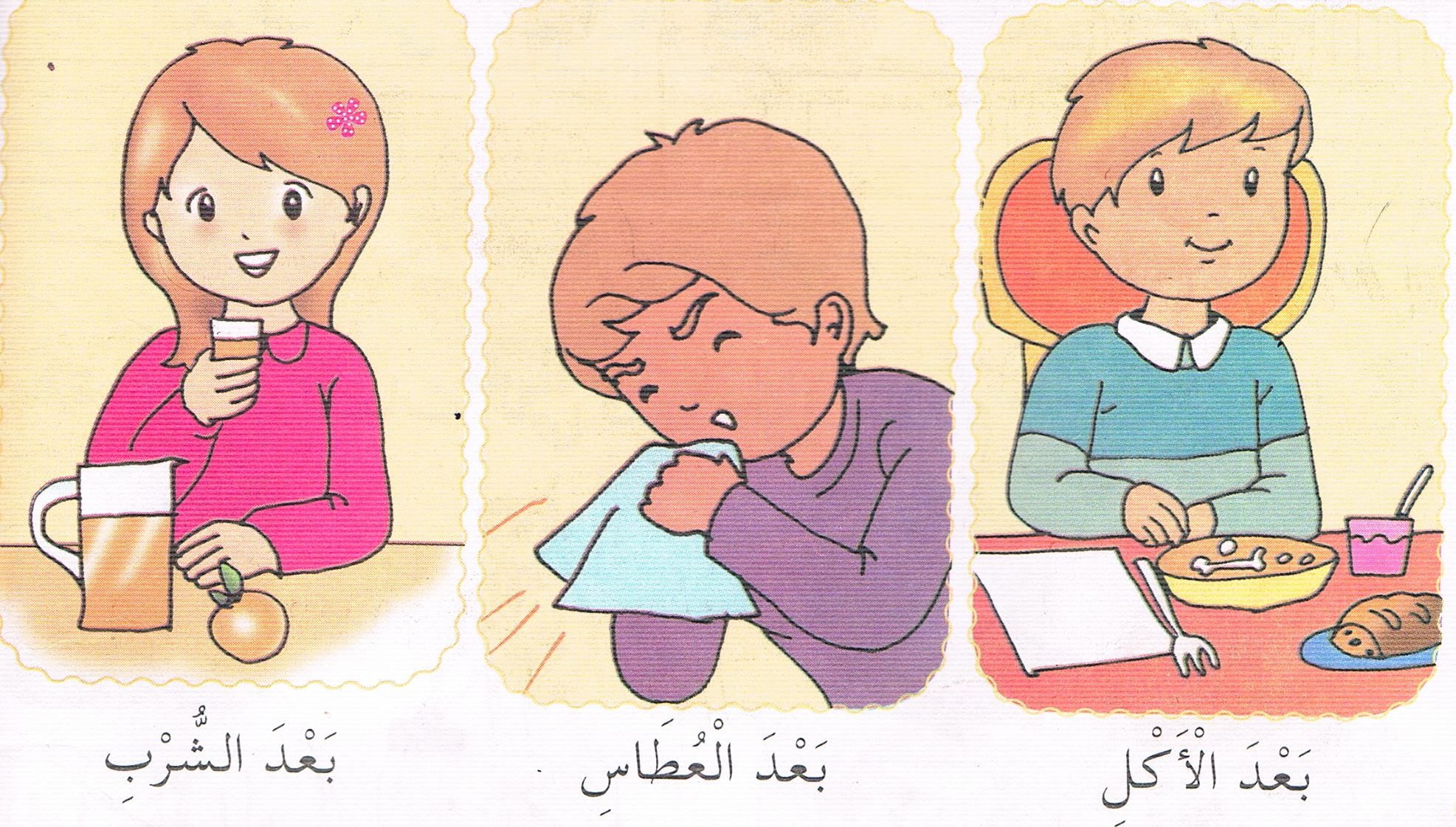 